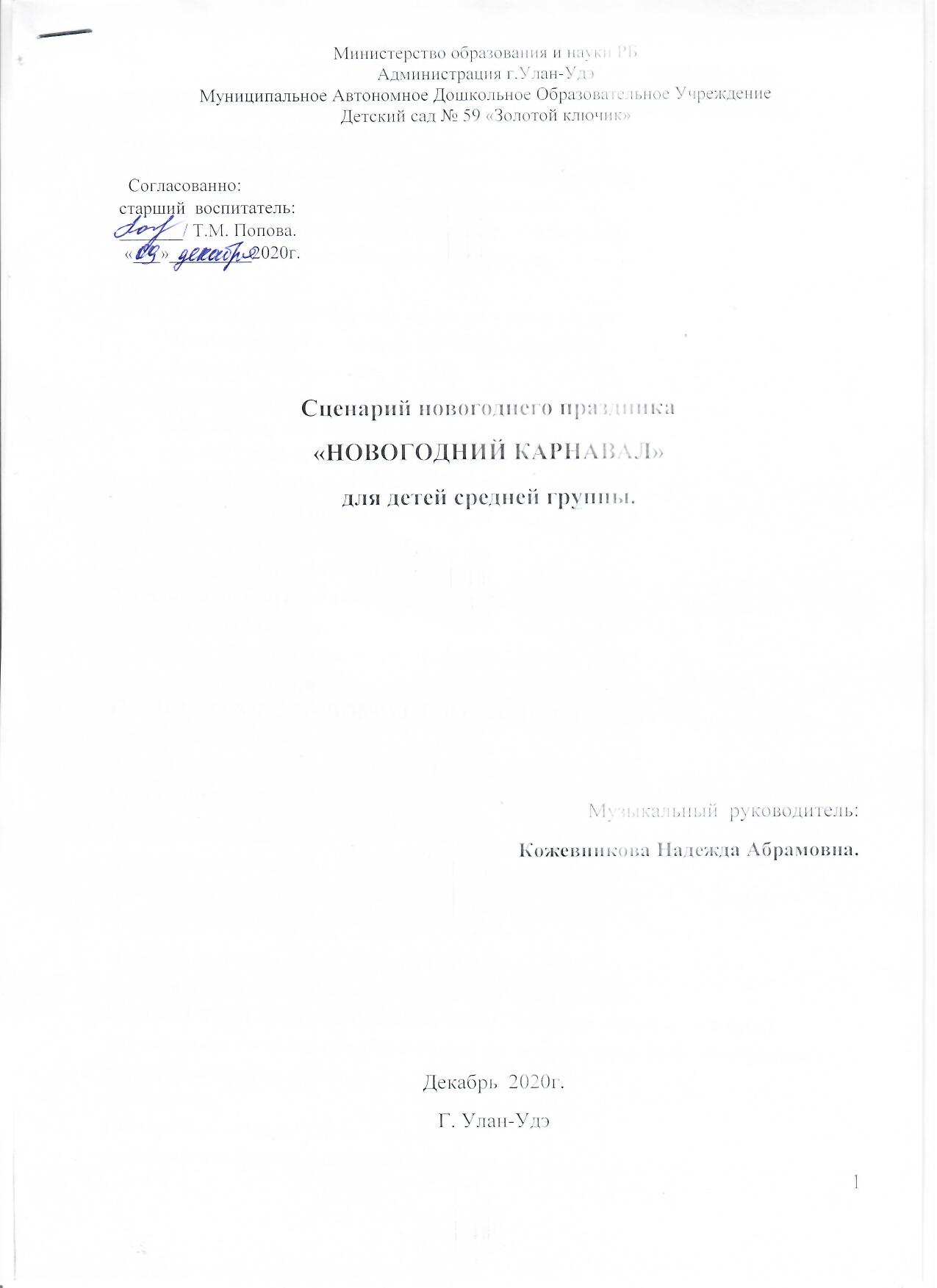 Дети под музыку «Здравствуй, Новый год» входят в зал, встают в круг.ТАНЦЕВАЛЬНАЯ КОМПОЗИЦИЯ «ВОЗЛЕ ЁЛОЧКИ НАРЯДНОЙ»Музыкальный руководитель:
Вот пришла ребята ёлка к нам на праздник в детский сад,
Огоньков, игрушек сколько, как красив её наряд.
С новым годом поздравляю, пусть придёт веселье к нам.
Счастья, радости желаю всем ребятам и гостям.Дети:Здравствуй, ёлка дорогая снова ты у нас в гостях.
огоньки зажгутся снова на пушистых на ветвях.Заблестит огнями ёлка,
Вся в серебряной пыли.
Нам от дедушки мороза
эту ёлку принесли.Ёлка наша вся в игрушках,
И шары на ней блестят.
Наша ёлка с Новым годом     Поздравляет всех ребят Музыкальный руководитель:
Крепко за руки взялись
Скажем: «Ёлочка, зажгись!»   (Играют 2 раза)Ёлка засияла огоньками.ПЕСНЯ-ХОРОВОД: «ВОКРУГ ЁЛОЧКИ НАРЯДНОЙ»Уходят на стульчикиЗвучит волшебная музыка, входит СнегурочкаСнегурочка:Милые друзья, подруги,
Я подслушала у вьюги,
Что сегодня к нам придёт
Славный праздник – Новый год!На дворе белым-бело, все тропинки замело.
Вы ребята выходите, со снежинками спляшите.ОБЩИЙ ТАНЕЦ СО СНЕЖИНКАМИ.(Снежинки спускаются с неба)
(После танца дети кладут снежинки на белое покрывало, туда где спрятался снеговик, встают в круг.)Снегурочка: 
Постаралась детвора! Снега – целая гора!
А из белого снежка, слепим мы снеговичка.ПЕСНЯ-ИГРА «СНЕГ ПУШИСТЫЙ НАГРЕБАЕМ» Снегурочка:
Оп! Вот и снеговик готов!(убирает снежное покрывало, снеговик встает)Вот и вышел снеговик, он не мал и не велик.Мы его слепили ловко, вместо носика морковка.Снеговик:
Ой, как много ребятишек, и девчонок и мальчишек!  Здравствуйте! 
(дети здороваются)
Какие вы нарядные, румяные, да ладные!Почему так нарядились и зачем сюда явились?Снегурочка: Мы встречаем Новый год, Дед Мороз сюда придёт!Снеговик: Новый год хочу встречать, буду петь, плясать, играть!(Снеговик танцует под русскую народную музыку)Снеговик: А теперь поиграем!ИГРА  «НАЙДИ НАС – СНЕГОВИК!»
(Дети стоят в кругу, Снеговик в центре. Дети показывают движения под песню: Дети садятся на корточки, закрывают глаза руками («прячутся»). Снеговик их ищет, в руках у него новогодние султанчики.Снеговик:Молодцы, ребята, как весело мы с вами поиграли. 
А какой же Новый год без Дедушки Мороза? Давайте его позовём.Дети дружно хором зовут Деда Мороза, он откликается, затем под музыку появляется в зале.Дед Мороз: Здравствуйте, мои родные, маленькие и большие!
В Новый год нельзя скучать – будем петь и танцевать!
С Новым годом поздравляю! Всем вам от души желаю!
Не грустить, не унывать праздник радостно встречать!
Вместе встанем в хоровод, дружно встретим новый год!(дети встают в круг, заводят хоровод)ПЕСНЯ «ШЕЛ ВЕСЕЛЫЙ ДЕД МОРОЗ»ИГРА «ПАРОВОЗ-ДЕД МОРОЗ»Дед Мороз: Ох, устал я. Посижу. И на вас я погляжу.Музыкальный руководитель: Посиди, отдохни. А мы для тебя стихи почитаем.Дети читают стихотворения:Мы весной его не встретим, 
Он и летом не придёт, 
Но зимою к нашим детям 
Он приходит каждый год. У него румянец яркий, 
Борода, как белый мех, 
Интересные подарки 
Приготовил он для всех.С Новым годом поздравляяЁлку пышную зажжёт
Ребятишек поздравляя
Встанет с ними в хоровод!Дружно мы его встречаем, 
Мы большие с ним друзья, 
Но поить горячим чаем 
Гостя этого нельзя!Снег пушистый легче ваты –
Отряхнёмся, побежим.
Мы, российские ребята,
От мороза не дрожим.
Разве к снегу не привыкли, 
Разве в шубу прячем нос?
Мы как выйдем да как крикнем: 
«Здравствуй, Дедушка Мороз!»С ним мы будем веселиться,
Песни петь, плясать, играть.
Он же будет, как награду,
Нам подарки раздавать. Сколько сладостей, подарков
Дед Мороз нам всем принёс!
Нам от пляски стало жарко,
Раскраснелся Дед Мороз.
Есть хорошая приметаВеселиться и шутить,
Как ты встретишь праздник этот,
Так весь год и будешь жить.Дед Мороз:
Спасибо, порадовали меня. 
С Новым годом поздравляю!                         
Всем вам от души желаю:
Не грустить, не унывать
Праздник радостно встречать!Снегурочка:
У нарядной ёлки
Веселилась детвора,
А сейчас вручать подарки
Нам пришла пора!Дед Мороз:
Порадовали вы меня, ребята, повеселили. А за это вам подарки…
Только где же мой мешок, его кто-то уволок…Снеговик достаёт из сугроба мешок с подарками: Ура! Вот он где! В сугробе спрятался! (отдает мешок с подарками Деду Морозу)
Дед Мороз:
Подарочки эти возьмёте,
Когда с родителями домой пойдёте.
Посохом стучу подарки в группу отпущу. (стучит посохом)КУРАНТЫ. Дед Мороз:
Мы вас, дети, поздравляем, счастья, радости желаем!
В Новом году вам желаем успеха! Побольше весёлого, звонкого смеха! 
Новый  2021 год по восточному календарю – год Быка.   (показывает игрушку)Снегурочка:
Чтоб росли вы и умнели,   
Веселились, песни пели,
Чтоб звенел весёлый смех!Дед Мороз и Снегурочка:
С Новым годом всех, всех, всех!ФОТОГРАФИЯ С ГЕРОЯМИ.Муз. руководитель: Всем спасибо за вниманье, говорим Вам: «До свиданья!» Снеговик, СнеговикНаклоны вправо и влевоНосик твой морковкойУказательным пальцем касаемся кончик носа.Позабавимся с тобой«фонарики»Поиграй ты с детворойХлопки.